Arboricultural Association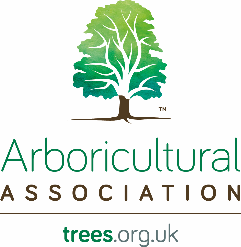 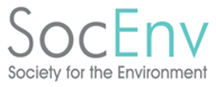 Chartered EnvironmentalistApplication FormPersonal DetailsGuidance and Notes for Completion 	Your Personal Summary Statement should be as succinct as possible and be written in the first person i.e. “I have been responsible for….. I have developed…..”.Your accompanying CV and report should be substantial documents that demonstrate the relevance of your qualifications and experience.Please ensure that you enclose your CV giving details of qualifications and relevant employment/experience, including a job description for your present post. Employment details should be listed in reverse chronological order. Please ensure that every section is completed legibly (where completing by hand) and that you have signed and dated the form where requested.Please return your completed forms together with your application fee to:Membership OfficerArboricultural Association The Malthouse Stroud Green StandishSTONEHOUSEGloucestershireGL10 3DLTelephone: +44 (0)1242 522 152                                                    Email: membership@trees.org.ukPersonal Summary Statement Relating to your own professional context and the twelve Competences required of a CEnv (Please refer to the Competency Guidance Notes included in the Applicant Information Pack):To be Completed by SponsorsI confirm that the candidate for CEnv status is known to me and that the enclosed Summary Statement and Report offer true representations of their experience and competence.CPD and Code of Ethics DeclarationCPDI declare that I will comply with CPD requirements as laid down by the Arboricultural Association. Fellow Members – 75 hours over three years and Professional Members – 40 hours over three years.Code of EthicsAs a Chartered Environmentalist I will:Act in accordance with the best principles for the mitigation of environmental harm and the enhancement of environmental quality;Strive to ensure that the uses of natural resources are fair and sustainable taking account of the needs of a diverse society; Use my skills and experience to serve the needs of the environment and society;Serve as an example to others for responsible environmental behaviour;Not engage in conduct involving dishonesty, fraud, deceit or misrepresentation or discrimination; andCommit to maintaining my personal professional competence and strive to uphold the integrity and competence of my profession.   I declare that I have also read and understood the Code of Ethics of the Arboricultural Association and will endeavour to uphold these principles in my professional capacity.Data ProtectionI understand that the information contained in this form will be processed in accordance with the data protection principles enshrined in the 1998 Data Protection Act. I also understand that details pertinent to my application, registration and Chartered Status history will be held on computer under the terms of the Data Protection Act 1998. I agree to my contact details being used for the purposes of establishing and maintaining registration or support for the Society for the Environment or providing or administering activities for Chartered Environmentalists. FeesInitial Fee to be sent with application		£150.00Interview Fee if successful at first stage		£250.00If successful, the fees will include membership of the Society for the Environment until 31 December of the current year. Thereafter membership fees will be applied annually at renewal of the Association membership and currently stand at £69.50Please read the check list to ensure that you have included all the appropriate information as missing items may lead to delay.  Have you:Membership Grade:Membership Number:Membership Number:Membership Number:Mr/Mrs/Miss/Ms/Other (please state):Mr/Mrs/Miss/Ms/Other (please state):Forenames(s):Surname:Date of Birth:Date of Birth:Email address:Mailing address:Postcode:Telephone No:Mobile No:AApplication of knowledge and understanding of the environment to further the aims of sustainability:A1Have underpinning knowledge of sustainable development principles in the management of the environment.A2Apply environmental knowledge and principles in pursuit of sustainable environmental management in professional practice.A3Analyse and evaluate problems from an environmental perspective, develop practical sustainable solutions and anticipate environmental trends to develop practical solutions.BLeading Sustainable Management of the Environment.B1Promote behavioural and cultural change by influencing others in order to secure environmental improvements that go beyond minimum statutory requirements.B2Promote a strategic environmental approach.B3Demonstrate leadership and management skills.CEffective Communication and Interpersonal Skills.C1Communicate the environmental case, confidently, clearly, autonomously and competently.C2Ability to liaise with, negotiate with, handle conflict and advise others, in individual and/or group environments (either as a leader or member).DPersonal commitment to professional standards, recognising obligations to society, the profession and the environmentD1Encourage others to promote and advance a sustainable and resilient approach by understanding their responsibility for environmental damage and improvement.D2Take responsibility for personal development and work towards and secure change and improvements for a sustainable future.D3Demonstrate an understanding of environmental ethical dilemmas.D4Comply with relevant codes of conduct and practice.Sponsor OneSponsor OneSponsor OneSponsor OneName:Professional Qualifications:Signature:Date:Sponsor TwoSponsor TwoSponsor TwoSponsor TwoName:Professional Qualifications:SignatureDate:Signed:Date:Print Name:	Completed your Personal Details?	Completed your Personal Statement and two part Report? 	Obtained your Sponsors’ signatures? 	Signed and dated the form? (See above)	Enclosed a full CV giving detail of qualifications and relevant employment?   Enclosed the application fee?